Nome: ______________________________________________________________________________ 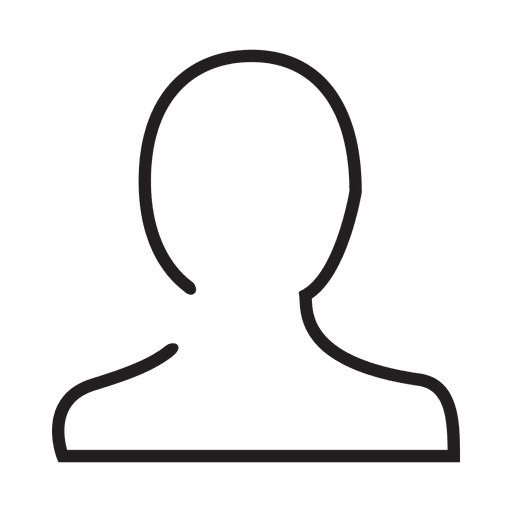 Mapa 1.  Selecione os 8 elementos que são da sua preferência.Mapa 1.  Selecione os 8 elementos que são da sua preferência.Mapa 1.  Selecione os 8 elementos que são da sua preferência.Mapa 1.  Selecione os 8 elementos que são da sua preferência.Mapa 1.  Selecione os 8 elementos que são da sua preferência.3.  Mapa 3. Selecione os 8 registos do seu trabalho ideal.3.  Mapa 3. Selecione os 8 registos do seu trabalho ideal.3.  Mapa 3. Selecione os 8 registos do seu trabalho ideal.3.  Mapa 3. Selecione os 8 registos do seu trabalho ideal.3.  Mapa 3. Selecione os 8 registos do seu trabalho ideal.AABBAABBIdealizaçãoAspetos técnicos e científicosConceçãoTeoriaInovaçãoGosto pelos númerosIntuição para as coisasPensamento racionalImaginaçãoCapacidade críticaSínteseResolução de problemas de lógicaConceptualizaçãoAnáliseVisão/estratégiaAnáliseIntuição para as coisasDiagnósticoEmpreendedorismoFinançasIntegração de ideiasResolução de problemas técnicosSimultaneidadeDiagnósticoSínteseLógicaIntegração de ideiasEspecialização técnicaCCDDCCDDExpressão de ideiasPlaneamento de trabalhoFacilitaçãoOrganizaçãoIntuição para as pessoasOrganizaçãoCoordenação de pessoasCumprimento de procedimentosRelacionamento interpessoalProcessos de trabalhoExpressão de ideiasImplementaçãoSentimento/emoçãoMinúciaEnsinoControloRelação socialRotina/repetiçãoIntuição para as pessoasDetalheAtenção aos outrosCumprimento de prazosCompreensão dos outrosConcretizaçãoEmpatiaImplementaçãoInter-relacionamento socialAbordagem sequencial2.  Mapa 2 Selecione os 8 elementos mais importantes para a sua carreira ideal.2.  Mapa 2 Selecione os 8 elementos mais importantes para a sua carreira ideal.2.  Mapa 2 Selecione os 8 elementos mais importantes para a sua carreira ideal.2.  Mapa 2 Selecione os 8 elementos mais importantes para a sua carreira ideal.2.  Mapa 2 Selecione os 8 elementos mais importantes para a sua carreira ideal.4. Calcule os pontos por quadrante. 4. Calcule os pontos por quadrante. 4. Calcule os pontos por quadrante. 4. Calcule os pontos por quadrante. 4. Calcule os pontos por quadrante. AABBAABBImaginaçãoPesquisaMapa 1Mapa 1DiversificaçãoFinançasMapa 2Mapa 2RiscoProgramação informáticaMapa 3Mapa 3ArtísticoCríticaTotalTotalPensamento abstratoDiagnósticoConceçãoEspecialização técnicaIntegração de ideiasAnáliseCCDDCCDDEnsinoControloMapa 1Mapa 1ApoioSupervisãoMapa 2Mapa 2CoachingMontagemMapa 3Mapa 3TratamentoDetalheTotalTotalRelacionamentoProgramação de trabalho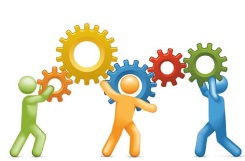 Atenção aos outrosExecução/implementaçãoLetra(s) dominante(s): _____________________________Letra(s) dominante(s): _____________________________Letra(s) dominante(s): _____________________________Letra(s) dominante(s): _____________________________Letra(s) dominante(s): _____________________________AconselhamentoProcedimentos